                          PRIHLÁŠKA             

               4 ROČNÉ OBDOBIA RUŽINOVA 
                                  „ZIMA“

                                                             FOTOGRAFICKÁ SÚŤAŽ
                           ZACHYŤ SVOJÍM OBJEKTÍVOM AKTUÁLNE ROČNÉ OBDOBIE V RUŽINOVE 
                                                                    A HRAJ O ATRAKTÍVNE CENY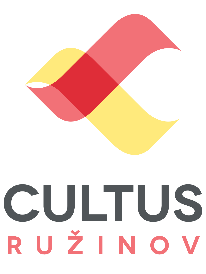 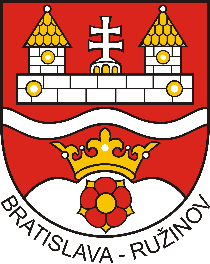 VYPLNENÚ A PODPÍSANÚ PRIHLÁŠKU POSIELAJTE OSKENOVANÚ DO 19. MARCA 2019 NA cultus@cultusruzinov.sk

SÚŤAŽNÚ FOTOGRAFIU ZASIELAJTE PROSTREDNÍCTVOM WEB LINKU CEZ WWW.WETRANSFER.COM 
LINK NA STIAHNUTIE SÚŤAŽNEJ FOTOGRAFIE VLOŽTE SEM:

Účastník fotografickej súťaže musí byť autorom prihlasovanej snímky a podpisom tejto prihlášky čestne prehlasuje, že som autorom fotografického diela.
                                                                                                                       Podaním tejto prihlášky autor vyjadruje svoj súhlas so spracúvaním osobných údajov v rozsahu a za podmienok vymedzených v podmienkach súťaže, ktoré sú prístupné tu: https://lnk.sk/qAFW
...................................................
                                                                                                                                podpis autora fotografie                                       VIAC INFORMÁCIÍ A PRAVIDLÁ SÚŤAŽE NÁJDETE NA
                                                          WWW.CULTUSRUZINOV.SKMENO AUTORA:NÁZOV FOTOGRAFIE:ADRESA TRVALÉHO POBYTU:TEL. Č.:E-MAIL: